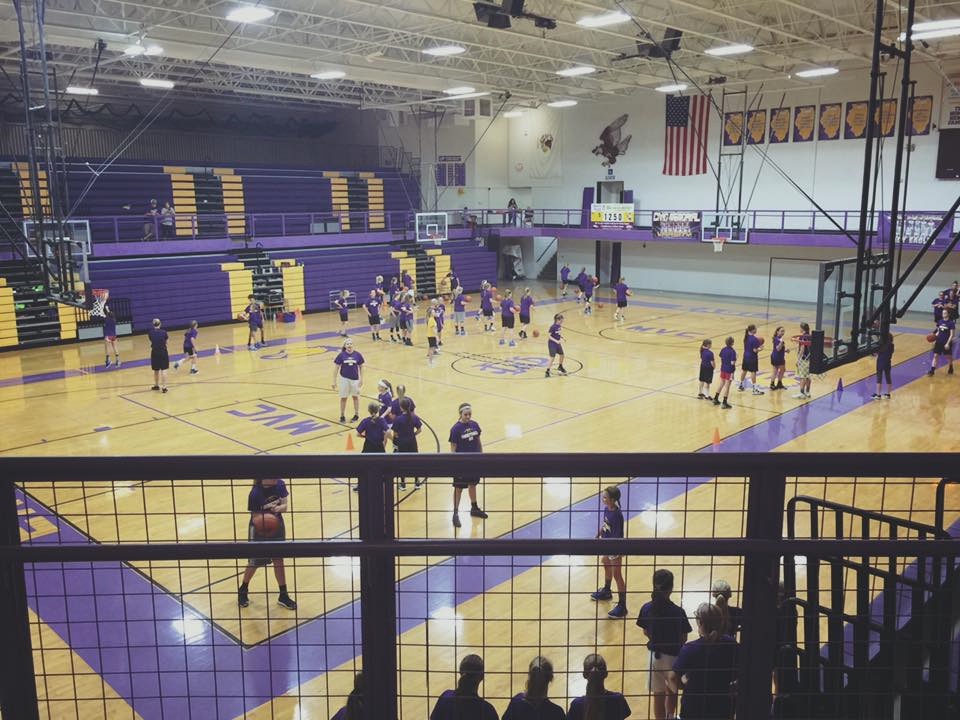 Name______________________________________________         Incoming Grade: 3rd		 4th	5th	6th	7th	8th	T-Shirt size:  YM	 YL	AS	AM	AL	AXLParent/Guardian____________________________________Home Phone _______________________________________Emergency Contact __________________________________Street _____________________________________________City ______________________________________________Please read below:  My child promises to abide by the rules set forth by Civic Memorial High School and the Lady Eagle Coaching Staff.  If my child does not follow the rules the money is forfeited as is the tenure of the camp. I give permission for my child to be treated by the appropriate medical personnel for any injury / accident while attending camp, and will not hold Civic Memorial High School or any member of the camp staff liable as a result of this participation. Signature____________________________Date________________________________